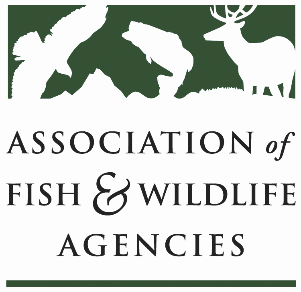 Agricultural Conservation CommitteeChair: Jim Douglas (NE)Vice-Chair: Kevin Robling (SD)Date: Friday, September 10, 2021Time: 1:00 pm - 4:00 pm ET111TH AFWA ANNUAL MEETINGAgenda1:00 PM  	Call to Order, Agenda Review, Approval of Minutes      Jim Douglas (NE); Kevin Robling (SD)1:10 	Panel on Voluntary Carbon Markets: State of Voluntary Carbon Markets, USDA’s Role, and Implications for Private Lands Conservation 2:00	Diversity, Equity and InclusionUSDA Outreach Strategy        Ronald Harris, NRCS Outreach and Partnerships Division Incorporating DEI considerations into ACC Work Plan            David Buggs (TX); Jen Newmark (NV)2:40	Break2:45	Working Group ReportsCRP					                      		           Todd Bogenschutz (IA)EQIP/CSP					                              		      Mark Gudlin (TN)Easements						           		           David Breithaupt (LA)Public Access						     		      Sal Palazzolo (ID)Private Lands						      		        Ray Aberle (CO)RCPP							           	   	           Eric Zach (NE)Bioenergy							           		           Eric Zach (NE)Forestry							        		        Lisa Potter (MO)3:30  		Agency and Partner Updates3:55		Wrap up discussion and adjourn